PRESENTACIÓN DE PROPUESTAANEXOS Nota:  Los anexos son documentos obligatorios que deberán ser adjuntados al Formulario de Presentación de Propuesta, estos documentos sustentan técnica y financieramente el proyecto. PRESENTACIÓN DE PROPUESTAANEXO 1ANTECEDENTES DE LA ENTIDAD PROPONENTE/COLABORADORA/TRACTORASi va a presentar la propuesta en asociación con otra(s) entidad(es), completar:PRESENTACIÓN DE PROPUESTAANEXO 2DESCRIPCION DEL PROYECTOPRESENTACIÓN DE PROPUESTAANEXO 3DESCRIPCION TECNICA DEL PROYECTO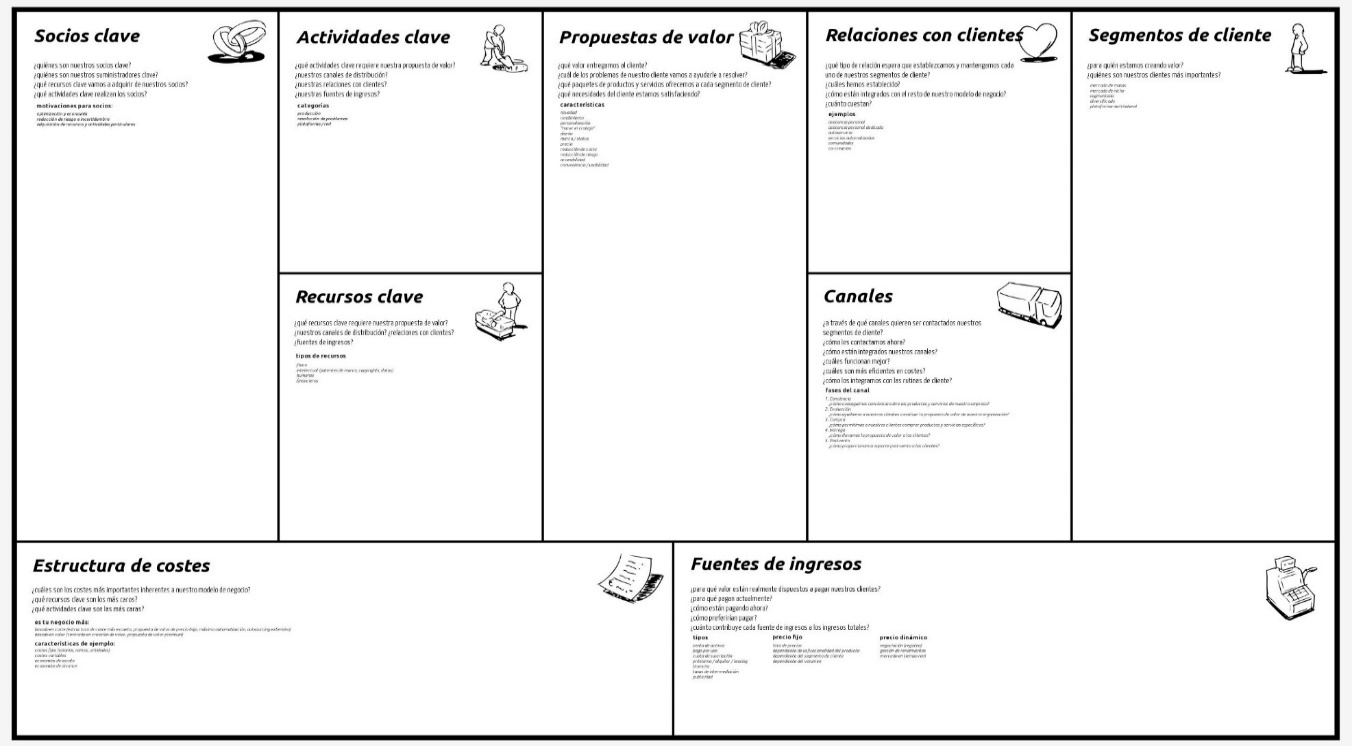 PRESENTACIÓN DE PROPUESTAANEXO 4FORMULACION TECNICA DE LA PROPUESTA(Agregue más filas de ser necesario)Los proyectos deben contar con un mínimo de 3 etapas(Agregue más filas de ser necesario)(Agregue más filas de ser necesario)VERSION RESUMIDA DE HOJAS DE VIDA DEL EQUIPO DE TRABAJOColoque en esta sección la versión resumida de la hoja de vida actualizada del responsable técnico y demás participantes en la ejecución del proyecto. (Si está inscrito en CENIT, puede adjuntar la hoja de vida de la plataforma).   PRESENTACIÓN DE PROPUESTAANEXO 5FORMULACION FINANCIERA DE LA PROPUESTADetalles de los Rubros de gastos elegibles por la SENACYT: Equipos, maquinarias, recursos bibliográficos, insumos científicos, materiales de consumo, didácticos o de oficina e impresiones: Se refiere a la adquisición de materiales e insumos requeridos para la fabricación de prototipo y plantas pilotos que vayan a ser propiedad del proponente; la adquisición de libros, revistas, artículos, suscripciones o acceso a bases de datos especializadas, que sean estrictamente necesarias para una ejecución exitosa del proyecto; la adquisición de licencias de software especializado para las actividades de ciencia, tecnología e innovación propias del desarrollo del proyecto. Su necesidad y cantidad debe sustentarse en las justificaciones técnicas detalladas. No se considerará financiable dentro de este rubro software de uso cotidiano, como por ejemplo procesadores de texto, hojas electrónicas o sistemas operativos.  La financiación para la compra de equipos nuevos deberá estar sustentada en la estricta necesidad de los mismos para el desarrollo del proyecto.  Pago por servicios para uso de equipo, análisis de muestras y el espacio no disponible para el desarrollo del proyecto: se refiere al arrendamiento de equipo de investigación, simulación, ensayos, pruebas y control de calidad que vayan a ser alquilados temporalmente. Se contempla también el diseño y construcción de equipos, cuando el proyecto que vayan a realizar, lo requieraRecursos humanos: incentivos para el personal del proyecto exceptuando los accionistas de las empresas beneficiadas: se refiere al pago de incentivo económico de los miembros del equipo de trabajo exclusivo del desarrollo del proyecto.  Su necesidad y cantidad debe sustentarse en las justificaciones técnicas detalladas, exceptuando en la mayoría de los casos complementos salariales para funcionarios y universidades del sector gubernamental.  Subcontratos de servicios o personal no disponible en el proyecto: se refiere al pago de servicios profesionales o personal no disponible entre el equipo de trabajo, la financiación para este rubro deberá estar sustentada en la estricta necesidad de los mismos para el desarrollo del proyecto.  Se reconoce hasta el 20% del monto financiado por la SENACYT.Capacitaciones de corta duración: Su necesidad y monto debe sustentarse en las justificaciones técnicas detalladas.Inscripciones o matrículas en eventos o cursos de carácter científico, tecnológico, de innovación o proyecto: Su necesidad y monto debe sustentarse en las justificaciones técnicas detalladas.Viajes de campo, de misiones tecnológicas, de monitoreo, de intercambio y de presentación de resultados – solamente a nivel nacional: Su necesidad y monto debe sustentarse en las justificaciones técnicas detalladas.Seguros previamente sustentados y debidamente aprobados por la Dirección gestora de la convocatoria: Su necesidad y monto debe sustentarse en las justificaciones técnicas detalladas.Permisos y trámites gubernamentales previamente sustentados y debidamente aprobados por la Dirección gestora de la convocatoria: Su necesidad y monto debe sustentarse en las justificaciones técnicas detalladas.  No incluye pago por timbres fiscales para firma del Contrato.Promoción y/o difusión de actividades: se refiere al costo de materiales para la promoción y la difusión de los resultados del proyecto.  Se reconoce publicidad y actividades de mercadeo como parte de este rubro.  En el caso que la propuesta sea seleccionada, el proponente deberá realizar, antes de la fecha de finalización del proyecto, un evento de lanzamiento donde se demuestre que la problemática o necesidades fue resuelta con la solución desarrollada, la funcionalidad y todas las características descritas en la propuesta, en por lo menos una (1) entidad.  A este evento deben ser invitados los funcionarios de la SENACYT, su equipo de apoyo y demás interesados en el resultado.Publicación y/o difusión de los resultados: se refiere a los costos de publicación de artículos científicos en revistas indexadas con un alto factor de impacto. Costos asociados a la publicación de libros, manuales, videos, cartillas, posters, redes sociales, medios digitales, etc. que presenten los resultados del proyecto y sirvan como estrategia de divulgación o apropiación social de los resultados. Gastos de operación no disponibles y que sean imprescindibles para alcanzar los objetivos del proyecto: se consideran en este rubro los costos asociados a la Propiedad Intelectual de los resultados del proyecto y los gastos relacionados con los trámites aduanales y manejo de carga nacional o internacional, exclusivos para la ejecución del proyecto.Gastos administrativos: se refiere a los gastos de administración relacionados con el desarrollo del proyecto y que se presenten durante el periodo de ejecución del mismo. Detalles de los Rubros de gastos NO financiables por la SENACYT: No será financiable con los recursos de la SENACYT los siguientes:Gastos de transporte aéreo.Viáticos parciales o totales, nacionales o para viajes al extranjero, según las tablas de viáticos incluidas en la ley que aprueba el Presupuesto del Estado.Gastos de alimentación.Gastos de alojamiento.Gastos de transporte requerido.Gasto de combustible.Gastos relacionados a construcciones estructurales, ampliaciones o modificaciones.Gastos de mantenimiento de equipos e infraestructura, pagos asociados a adquisición o continuidad de servicios cotidianos tales como: telefónica, internet, electricidad, agua, tasa de aseo y cualquier otro servicio similar.Gastos relacionados a la adquisición de vehículos de transporte terrestre, aéreo o marítimo.Gastos relacionados a mobiliario de oficina, membresías a Sociedades Científicas, suscripción a revistas científicas.Gastos facturados al beneficiario por empresas o instituciones bajo control mayoritario de los mismos dueños o accionistas beneficiados como organizaciones coordinadoras, participantes o co-ejecutantes del proyecto, o conglomerados o grupos a cargo del beneficiario o de parientes suyos dentro del cuarto grado de consanguinidad o segundo de afinidad, salvo que dicha relación cliente-proveedor haya sido claramente descrita en la propuesta y expresamente aprobada por escrito como sujeto de gastos elegibles en el Contrato por Mérito, o si su autorización es solicitada por escrito durante la ejecución de la propuesta y aprobada por escrito por SENACYT, antes de emitirse la facturación.Compra de máquinas y equipo de producción corriente no requeridos para la ejecución del proyecto.Pagos de pasivos, pago de dividendos, aumento de capital de cualquier entidad aliada.Pagos de dividendos o recuperaciones de capital de cualquier entidad aliada.Pagos a los accionistas de las empresas beneficiadas.Pago de complementos salariales para funcionarios y universidades del sector gubernamental.Capital de trabajo para la producción corriente no requeridos para la ejecución del proyecto.Inversiones en otras empresas.Inversiones en planta de producción a escala industrial.Compra de acciones, derechos de empresas, bonos y otros valores mobiliarios.Capacitaciones que no estén asociadas con el desarrollo del proyecto.Capacitaciones para el personal vinculado a la ejecución del proyecto, no asociadas con el desarrollo del proyecto.Personal administrativo o técnico no vinculado al proyecto y costos indirectos.El presupuesto debe incluirse en esta sección como una tabla o matriz.  Solamente deben detallarse los rubros de gastos elegibles.  Copiar su nombre según se detalla en el Artículo 50 de la Resolución de Junta Directiva No. 01 de 13 de enero de 2022.  Para las propuestas de la Categoría B solamente son elegibles los gastos de Equipos, maquinarias, recursos bibliográficos, insumos científicos, materiales de consumo, didácticos o de oficina e impresiones y Capacitaciones de corta duración.  Cualquier otro gasto será evaluado y recomendado o no por el Comité Externo de Evaluación por Pares.Utilice la siguiente tabla, por etapa:(Agregue más filas de ser necesario)(Agregue más filas de ser necesario)Estado de resultados y flujo de caja estimado “DEL PROYECTO”Indicadores Económicos “DEL PROYECTO”PRESENTACIÓN DE PROPUESTAANEXO 6En este anexo, el proponente deberá adjuntar los siguientes documentos: 1.	Personas jurídicas Copia de cédula, pasaporte o carné de residente permanente vigente del responsable técnico de la propuesta.Copia de cédula o pasaporte o carné de residente permanente vigente del Representante Legal de la persona jurídica.Copia del Certificado de Persona Jurídica de la empresa proponente, emitido por el Registro Público de Panamá, en el que se indique del nombre del Representante Legal de la empresa.Copia de Aviso de Operación de la empresa proponente, que evidencie los veinticuatro (24) meses mínimos de operación de la empresa realizando actividades en Panamá.  Estos veinticuatro (24) meses se deben cumplir antes de la fecha de apertura de esta convocatoria.Copia de la última Declaración Jurada de Renta que permita comprobar el ingreso bruto o facturación anual de la empresa proponente. La Declaración Jurada de Renta debe estar firmada por el Contador Público Autorizado. (Solamente para personas jurídicas).Declaración de Integridad y de Ausencia de Impedimentos para participar en la Convocatoria.  (Modelo disponible en la página web de la SENACYT). Copia de cédula o pasaporte o carné de residente permanente vigente del Representante Legal de la empresa tractora, vigente (solamente para personas jurídicas en calidad de Mipymes – Categoría C, según el Anuncio de esta Convocatoria Pública).Nota de alianza entre la Empresa Tractora con la empresa proponente.  Modelo disponible entre los documentos de la convocatoria, que puede descargar de la página web de SENACYT.  (Solamente para personas jurídicas en calidad de Mipymes que postulan en la Categoría C de esta Convocatoria).Nota de aceptación de colaboración entre entidades (modelo libre).Paz y salvo de la SENACYT completo y firmado.  2.	Universidades y centros de investigaciónCopia de cédula, pasaporte o carné de residente permanente vigente del responsable técnico de la propuesta.Copia de cédula o pasaporte o carné de residente permanente vigente del Representante Legal de la persona jurídica.Copia de documento que haga constar la constitución jurídica de la entidad proponente:Entidades públicas: copia de la Ley mediante la cual ha sido creada.Personas jurídicas: copia del certificado de Registro Público.Nota de aceptación de colaboración entre entidades (modelo libre).Declaración de Integridad y de Ausencia de Impedimentos para participar en la Convocatoria.  (Modelo disponible en la página web de la SENACYT). Paz y salvo de la SENACYT completo y firmado.  3.	Fundaciones de interés privado sin fines de lucro Copia de cédula, pasaporte o carné de residente permanente vigente del responsable técnico de la propuesta.Copia de cédula o pasaporte o carné de residente permanente vigente del Representante Legal de la persona jurídica.Copia del Certificado de Persona Jurídica de la empresa proponente, emitido por el Registro Público de Panamá, en el que se indique del nombre del Representante Legal de la empresa.Copia del Informe de Ingresos y Egresos o Estados Financieros del último año, que permita comprobar el ingreso bruto o facturación anual del proponente.Copia del Certificado de Fundación emitido por el Registro Público de Panamá, en el que se indique del nombre del Representante Legal de la Fundación.  Declaración de Integridad y de Ausencia de Impedimentos para participar en la Convocatoria.  (Modelo disponible en la página web de la SENACYT). Paz y salvo de la SENACYT completo y firmado.  (Modelo disponible en la página web de la SENACYT).Video de 90 segundos que describa el proyecto.   NOTA: El proponente entregará la propuesta en formato digital, por medio de correo electrónico, empresarial23@senacyt.gob.pa, con SOLO DOS (2) ARCHIVOS adjuntos (documentos-PFD y video).  El proponente deberá asegurarse, que ambos archivos digitales no excedan la capacidad máxima de 22MB.  Verificar la sección Forma de Entrega de la Propuesta.PARA USO DE SENACYT CÓDIGO DE PROPUESTA PROGRAMA DEFOMENTO A LA INNOVACION EMPRESARIALCONVOCATORIA PÚBLICAPARA PROYECTOS DE INNOVACION 2023CATEGORIA1.  DATOS GENERALES DE LA PROPUESTA 1.  DATOS GENERALES DE LA PROPUESTA   1.1 Título del proyecto: (no más de 10 o 15 palabras)   1.1 Título del proyecto: (no más de 10 o 15 palabras) 1.2.1 Áreas Temáticas:  1.2.2 Categorías  1.2.1 Áreas Temáticas:  1.2.2 Categorías    1.3 Monto solicitado a la SENACYT: 1.4 Monto a financiar por otras fuentes (inclusive aportes en especie) 1.5 Fecha tentativa para inicio de ejecución de la propuesta:1.6 Período de duración de la propuesta (en meses) NOTA: MÁXIMO DE                       MESES 1.7 Palabras clave (son palabras que orientarán a SENACYT para el proceso de evaluación). (Máximo 10 palabras) 1.7 Palabras clave (son palabras que orientarán a SENACYT para el proceso de evaluación). (Máximo 10 palabras) 2. DATOS GENERALES DEL PROPONENTE (ASEGURARSE QUE LOS DATOS SEAN ACTUALIZADOS Y VALIDABLES) 2.1 Organización proponente (entidad a la que está adscrita la propuesta) 2.1.1 Nombre Legal de la entidad (tal cual aparece en el registro público o documento de constitución jurídica):2.1.2 RUC y DV:2.1.3 Tipo de entidad proponente 2.1.4 Dirección domiciliaria de la entidad: 2.1.5 Nombre del representante legal: 2.1.6 Dirección domiciliaria del representante legal: 2.1.7 Nacionalidad del representante legal:2.1.8 Número del documento de identidad personal del representante legal:2.1.9 Persona de contacto en la entidad: 2.1.10 Teléfonos de la entidad y de la persona de contacto (fijo y móvil):2.1.11 Correos electrónicos de la entidad y de la persona de contacto:2.1.12 Página web de la entidad (opcional):2.1.13 Sector económico CINU: (según la Clasificación Industrial Nacional Uniforme de todas las actividades económicas. Referencia: INEC Panamá)2.1.14 Fecha de constitución de la organización:2.1.15 La propuesta será presentada con una persona jurídica y/o universidad y/o asociación de interés público: 2.1.16 De ser positiva la respuesta del punto 2.1.15, detalle la entidad o entidades (perfil y nombre):2.1.17 Detalle un breve resumen de la entidad con la que desarrollará el proyecto:2.1.18 La entidad o entidades con la que desarrollará el proyecto harán aportes:           Explique:2.2 Responsable Técnico2.2.1 Nombre completo del responsable técnico:2.2.2 Cédula o documento de identificación nacional del responsable técnico:2.2.3 Nacionalidad del responsable técnico:2.2.4 Profesión del responsable técnico:2.2.5 Dirección domiciliaria del responsable técnico: 2.2.6 Sexo del responsable técnico: 2.2.7 Edad de responsable técnico del proyecto:2.2.8 Teléfono del responsable técnico:2.2.9 Correo electrónico del responsable técnico:3. Impacto del proyecto3. Impacto del proyecto3. Impacto del proyecto3. Impacto del proyecto3. Impacto del proyecto3.1 ¿La propuesta es liderada por una mujer o tiene igual o mayor participación de mujeres?3.1 ¿La propuesta es liderada por una mujer o tiene igual o mayor participación de mujeres?3.1 ¿La propuesta es liderada por una mujer o tiene igual o mayor participación de mujeres?3.1 ¿La propuesta es liderada por una mujer o tiene igual o mayor participación de mujeres?3.1 ¿La propuesta es liderada por una mujer o tiene igual o mayor participación de mujeres?3.2 ¿La propuesta genera algún impacto o beneficio en grupos minoritarios vulnerables?3.2 ¿La propuesta genera algún impacto o beneficio en grupos minoritarios vulnerables?3.2 ¿La propuesta genera algún impacto o beneficio en grupos minoritarios vulnerables?3.2 ¿La propuesta genera algún impacto o beneficio en grupos minoritarios vulnerables?3.2 ¿La propuesta genera algún impacto o beneficio en grupos minoritarios vulnerables?3.3. ¿La propuesta que se presenta impacta en la economía regional de las provincias o comarcas exceptuando la provincia de          Panamá?3.3. ¿La propuesta que se presenta impacta en la economía regional de las provincias o comarcas exceptuando la provincia de          Panamá?3.3. ¿La propuesta que se presenta impacta en la economía regional de las provincias o comarcas exceptuando la provincia de          Panamá?3.3. ¿La propuesta que se presenta impacta en la economía regional de las provincias o comarcas exceptuando la provincia de          Panamá?3.3. ¿La propuesta que se presenta impacta en la economía regional de las provincias o comarcas exceptuando la provincia de          Panamá?3.3.1 Área geográfica de impacto de la propuesta 3.3.1 Área geográfica de impacto de la propuesta 3.3.1 Área geográfica de impacto de la propuesta 3.3.1 Área geográfica de impacto de la propuesta 3.3.1 Área geográfica de impacto de la propuesta Provincia/ Comarca Distrito Corregimiento Lugar Lugar  4. ¿La propuesta cuenta con el acompañamiento de una persona o entidad asesora?Perfil del Asesor: Nombre del Asesor:  5. ¿Cómo se enteró de la convocatoria?5.1 Elija la forma en que se enteró de la convocatoria5.2 Si su respuesta fue “Otros”, por favor detalle aquí: 	6. 	CERTIFICACIONES 	6. 	CERTIFICACIONES 	6. 	CERTIFICACIONES 	6. 	CERTIFICACIONES CON LA ENTREGA DE ESTA PROPUESTA EL PROPONENTE ACEPTA LA OBLIGACIÓN DE CUMPLIR CON LOS TÉRMINOS Y CONDICIONES INDICADOS EN LA PRESENTE CONVOCATORIA Y EL REGLAMENTO DEL PROGRAMA (RESOLUCIÓN DE JUNTA DIRECTIVA No. 01 DE 13 DE ENERO DE 2022) DISPONIBLE EN LA PÁGINA WEB DE LA SENACYT. CERTIFICO QUE HE LEIDO Y ESTOY DE ACUERDO CON LOS TÉRMINOS Y CONDICIONES INDICADOS EN LA RESOLUCIÓN DE JUNTA DIRECTIVA No.01 DE 13 DE ENERO DE 2022. Sí               No DECLARA Y ACEPTA EL PROPONENTE QUE LA PROPUESTA CON LA QUE PARTICIPA NO VULNERA DERECHOS DE PROPIEDAD INTELECTUAL, NI ES PLAGIO O COPIA DE OTROS PROYECTOS EVALUADOS, EN EJECUCIÓN O CULMINADOS EN LAS CONVOCATORIAS DE LA SENACYT U OTRAS FUENTES DE FINANCIAMIENTO.                      Sí               NoDECLARA Y ACEPTA EL PROPONENTE QUE LA PROPUESTA CON LA QUE PARTICIPA NO ES COFINANCIADA CON RECURSOS PROVENIENTES DE OTROS FONDOS DEL ESTADO.                      Sí               NoDECLARA Y ACEPTA EL PROPONENTE QUE LA INFORMACIÓN DESCRITA EN LA PROPUESTA ES VERAZ.                      Sí               NoDECLARA Y ACEPTA EL PROPONENTE QUE LA PROPUESTA CON LA QUE PARTICIPA EN LA CONVOCATORIA ES ORIGINAL Y QUE NO HA SIDO FINANCIADA ANTERIORMENTE POR LA SENACYT, BAJO EL MISMO U OTRO NOMBRE, O POR OTRO PROPONENTE O POR OTROS ORGANISMOS NACIONALES O INTERNACIONALES, SIN HABERLO INFORMADO O PUESTO EN CONOCIMIENTO DE LA SENACYT.                        Sí               NoDECLARA EL PROPONENTE TENER CONFLICTO DE INTERÉS CON ALGÚN COLABORADOR DE LA UNIDAD ADMINISTRATIVA A CARGO DE LA PRESENTA CONVOCATORIA.                      Sí               NoCERTIFICO QUE LAS DECLARACIONES PRESENTADAS AQUÍ (EXCLUYENDO HIPÓTESIS Y/O OPINIONES CIENTÍFICAS, TÉCNICAS Y DEMÁS) SON VERDADERAS Y ESTÁN COMPLETAS. Sí               NoCERTIFICO QUE LAS DECLARACIONES PRESENTADAS AQUÍ (EXCLUYENDO LOS PUESTOS DE NEGOCIO, DE MERCADO Y FINANCIEROS Y DEMÁS) SON VERDADERAS Y ESTÁN COMPLETAS.                      Sí               NoCON LA ENTREGA DE ESTA PROPUESTA EL PROPONENTE ACEPTA LA OBLIGACIÓN DE CUMPLIR CON LOS TÉRMINOS Y CONDICIONES INDICADOS EN LA PRESENTE CONVOCATORIA Y EL REGLAMENTO DEL PROGRAMA (RESOLUCIÓN DE JUNTA DIRECTIVA No. 01 DE 13 DE ENERO DE 2022) DISPONIBLE EN LA PÁGINA WEB DE LA SENACYT. CERTIFICO QUE HE LEIDO Y ESTOY DE ACUERDO CON LOS TÉRMINOS Y CONDICIONES INDICADOS EN LA RESOLUCIÓN DE JUNTA DIRECTIVA No.01 DE 13 DE ENERO DE 2022. Sí               No DECLARA Y ACEPTA EL PROPONENTE QUE LA PROPUESTA CON LA QUE PARTICIPA NO VULNERA DERECHOS DE PROPIEDAD INTELECTUAL, NI ES PLAGIO O COPIA DE OTROS PROYECTOS EVALUADOS, EN EJECUCIÓN O CULMINADOS EN LAS CONVOCATORIAS DE LA SENACYT U OTRAS FUENTES DE FINANCIAMIENTO.                      Sí               NoDECLARA Y ACEPTA EL PROPONENTE QUE LA PROPUESTA CON LA QUE PARTICIPA NO ES COFINANCIADA CON RECURSOS PROVENIENTES DE OTROS FONDOS DEL ESTADO.                      Sí               NoDECLARA Y ACEPTA EL PROPONENTE QUE LA INFORMACIÓN DESCRITA EN LA PROPUESTA ES VERAZ.                      Sí               NoDECLARA Y ACEPTA EL PROPONENTE QUE LA PROPUESTA CON LA QUE PARTICIPA EN LA CONVOCATORIA ES ORIGINAL Y QUE NO HA SIDO FINANCIADA ANTERIORMENTE POR LA SENACYT, BAJO EL MISMO U OTRO NOMBRE, O POR OTRO PROPONENTE O POR OTROS ORGANISMOS NACIONALES O INTERNACIONALES, SIN HABERLO INFORMADO O PUESTO EN CONOCIMIENTO DE LA SENACYT.                        Sí               NoDECLARA EL PROPONENTE TENER CONFLICTO DE INTERÉS CON ALGÚN COLABORADOR DE LA UNIDAD ADMINISTRATIVA A CARGO DE LA PRESENTA CONVOCATORIA.                      Sí               NoCERTIFICO QUE LAS DECLARACIONES PRESENTADAS AQUÍ (EXCLUYENDO HIPÓTESIS Y/O OPINIONES CIENTÍFICAS, TÉCNICAS Y DEMÁS) SON VERDADERAS Y ESTÁN COMPLETAS. Sí               NoCERTIFICO QUE LAS DECLARACIONES PRESENTADAS AQUÍ (EXCLUYENDO LOS PUESTOS DE NEGOCIO, DE MERCADO Y FINANCIEROS Y DEMÁS) SON VERDADERAS Y ESTÁN COMPLETAS.                      Sí               NoCON LA ENTREGA DE ESTA PROPUESTA EL PROPONENTE ACEPTA LA OBLIGACIÓN DE CUMPLIR CON LOS TÉRMINOS Y CONDICIONES INDICADOS EN LA PRESENTE CONVOCATORIA Y EL REGLAMENTO DEL PROGRAMA (RESOLUCIÓN DE JUNTA DIRECTIVA No. 01 DE 13 DE ENERO DE 2022) DISPONIBLE EN LA PÁGINA WEB DE LA SENACYT. CERTIFICO QUE HE LEIDO Y ESTOY DE ACUERDO CON LOS TÉRMINOS Y CONDICIONES INDICADOS EN LA RESOLUCIÓN DE JUNTA DIRECTIVA No.01 DE 13 DE ENERO DE 2022. Sí               No DECLARA Y ACEPTA EL PROPONENTE QUE LA PROPUESTA CON LA QUE PARTICIPA NO VULNERA DERECHOS DE PROPIEDAD INTELECTUAL, NI ES PLAGIO O COPIA DE OTROS PROYECTOS EVALUADOS, EN EJECUCIÓN O CULMINADOS EN LAS CONVOCATORIAS DE LA SENACYT U OTRAS FUENTES DE FINANCIAMIENTO.                      Sí               NoDECLARA Y ACEPTA EL PROPONENTE QUE LA PROPUESTA CON LA QUE PARTICIPA NO ES COFINANCIADA CON RECURSOS PROVENIENTES DE OTROS FONDOS DEL ESTADO.                      Sí               NoDECLARA Y ACEPTA EL PROPONENTE QUE LA INFORMACIÓN DESCRITA EN LA PROPUESTA ES VERAZ.                      Sí               NoDECLARA Y ACEPTA EL PROPONENTE QUE LA PROPUESTA CON LA QUE PARTICIPA EN LA CONVOCATORIA ES ORIGINAL Y QUE NO HA SIDO FINANCIADA ANTERIORMENTE POR LA SENACYT, BAJO EL MISMO U OTRO NOMBRE, O POR OTRO PROPONENTE O POR OTROS ORGANISMOS NACIONALES O INTERNACIONALES, SIN HABERLO INFORMADO O PUESTO EN CONOCIMIENTO DE LA SENACYT.                        Sí               NoDECLARA EL PROPONENTE TENER CONFLICTO DE INTERÉS CON ALGÚN COLABORADOR DE LA UNIDAD ADMINISTRATIVA A CARGO DE LA PRESENTA CONVOCATORIA.                      Sí               NoCERTIFICO QUE LAS DECLARACIONES PRESENTADAS AQUÍ (EXCLUYENDO HIPÓTESIS Y/O OPINIONES CIENTÍFICAS, TÉCNICAS Y DEMÁS) SON VERDADERAS Y ESTÁN COMPLETAS. Sí               NoCERTIFICO QUE LAS DECLARACIONES PRESENTADAS AQUÍ (EXCLUYENDO LOS PUESTOS DE NEGOCIO, DE MERCADO Y FINANCIEROS Y DEMÁS) SON VERDADERAS Y ESTÁN COMPLETAS.                      Sí               NoCON LA ENTREGA DE ESTA PROPUESTA EL PROPONENTE ACEPTA LA OBLIGACIÓN DE CUMPLIR CON LOS TÉRMINOS Y CONDICIONES INDICADOS EN LA PRESENTE CONVOCATORIA Y EL REGLAMENTO DEL PROGRAMA (RESOLUCIÓN DE JUNTA DIRECTIVA No. 01 DE 13 DE ENERO DE 2022) DISPONIBLE EN LA PÁGINA WEB DE LA SENACYT. CERTIFICO QUE HE LEIDO Y ESTOY DE ACUERDO CON LOS TÉRMINOS Y CONDICIONES INDICADOS EN LA RESOLUCIÓN DE JUNTA DIRECTIVA No.01 DE 13 DE ENERO DE 2022. Sí               No DECLARA Y ACEPTA EL PROPONENTE QUE LA PROPUESTA CON LA QUE PARTICIPA NO VULNERA DERECHOS DE PROPIEDAD INTELECTUAL, NI ES PLAGIO O COPIA DE OTROS PROYECTOS EVALUADOS, EN EJECUCIÓN O CULMINADOS EN LAS CONVOCATORIAS DE LA SENACYT U OTRAS FUENTES DE FINANCIAMIENTO.                      Sí               NoDECLARA Y ACEPTA EL PROPONENTE QUE LA PROPUESTA CON LA QUE PARTICIPA NO ES COFINANCIADA CON RECURSOS PROVENIENTES DE OTROS FONDOS DEL ESTADO.                      Sí               NoDECLARA Y ACEPTA EL PROPONENTE QUE LA INFORMACIÓN DESCRITA EN LA PROPUESTA ES VERAZ.                      Sí               NoDECLARA Y ACEPTA EL PROPONENTE QUE LA PROPUESTA CON LA QUE PARTICIPA EN LA CONVOCATORIA ES ORIGINAL Y QUE NO HA SIDO FINANCIADA ANTERIORMENTE POR LA SENACYT, BAJO EL MISMO U OTRO NOMBRE, O POR OTRO PROPONENTE O POR OTROS ORGANISMOS NACIONALES O INTERNACIONALES, SIN HABERLO INFORMADO O PUESTO EN CONOCIMIENTO DE LA SENACYT.                        Sí               NoDECLARA EL PROPONENTE TENER CONFLICTO DE INTERÉS CON ALGÚN COLABORADOR DE LA UNIDAD ADMINISTRATIVA A CARGO DE LA PRESENTA CONVOCATORIA.                      Sí               NoCERTIFICO QUE LAS DECLARACIONES PRESENTADAS AQUÍ (EXCLUYENDO HIPÓTESIS Y/O OPINIONES CIENTÍFICAS, TÉCNICAS Y DEMÁS) SON VERDADERAS Y ESTÁN COMPLETAS. Sí               NoCERTIFICO QUE LAS DECLARACIONES PRESENTADAS AQUÍ (EXCLUYENDO LOS PUESTOS DE NEGOCIO, DE MERCADO Y FINANCIEROS Y DEMÁS) SON VERDADERAS Y ESTÁN COMPLETAS.                      Sí               NoRESPONSABLE TÉCNICO POSTULANTE RESPONSABLE TÉCNICO POSTULANTE ORGANIZACION PROPONENTE REPRESENTANTE LEGALORGANIZACION PROPONENTE REPRESENTANTE LEGALORGANIZACION PROPONENTE REPRESENTANTE LEGALNombreCompletar aquíNombreCompletar aquíCompletar aquíFirmaCompletar aquíFirmaCompletar aquíCompletar aquíFechaCompletar aquíFechaCompletar aquíCompletar aquí¿Ha presentado este proyecto en convocatorias anteriores de la SENACYT o en otras instancias?  ¿Ha recibido anteriormente financiamiento de la SENACYT?  Si su respuesta es positiva, por favor explique brevementeProyectos anteriores¿Actualmente está recibiendo financiamiento de la SENACYT para el desarrollo de proyectos?  Complete la siguiente tabla:Cantidad de proyectos activos o en ejecución que mantiene a la fecha y que estará ejecutando de salir seleccionada la propuesta Cantidad de proyectos activos o en ejecución que mantiene a la fecha y que estará ejecutando de salir seleccionada la propuesta Cantidad de proyectos activos o en ejecución que mantiene a la fecha y que estará ejecutando de salir seleccionada la propuesta Cantidad de proyectos activos o en ejecución que mantiene a la fecha y que estará ejecutando de salir seleccionada la propuesta Mencione cuántos proyectos activos tiene a la fecha con la SENACYT Dirección de la SENACYT que lo financia % de colaboración en el proyecto Fecha de finalización del proyecto (dd/mm/aaaa) Proyectos anteriores¿Actualmente está recibiendo financiamiento de la SENACYT para el desarrollo de proyectos?  De ser positiva su respuesta, liste y redacte resumen ejecutivo del o los proyectos que está actualmente desarrollando con financiamiento de la SENACYTMisión, visión y valores de la entidad proponenteTrayectoria de la entidad proponenteBreve descripción del tipo de presencia con la que cuenta la entidad proponente (nacional y/o internacional)Detalle las actividades económicas a la que se dedica la entidad proponente¿Cuenta la entidad proponente con patentes, registro de marca, derecho de autor, etc.?Pertenencia del proyecto con la planeación de la entidad proponentePertenencia y enlace con el Plan Estratégico Nacional de Ciencia, Tecnología e Innovación (PENCYT) y/u otros planes nacionalesPertenencia y enlace con la Política Nacional de Igualdad de Género en CTI al 2040Tamaño de la entidad proponentePresentar el organigrama fijo o estructura organizacional de la entidad proponenteMisión, visión y valores de la(s) entidad(es) colaboradora(s) / tractoraTrayectoria de la(s) entidad(es) colaboradora(s) / tractoraBreve descripción del tipo de presencia con la que cuenta la(s) entidad(es) colaboradora(s) / tractora (nacional y/o internacional)Detalle las actividades económicas a la que se dedica(n) la(s) entidad(es) colaboradora(s) / tractora¿Cuenta(n) la(s) entidad(es) colaboradora/tractora con patentes, registro de marca, derecho de autor, etc.?Pertenencia del proyecto con la planeación de la(s) entidad(es) colaboradora(s) / tractoraTamaño de la(s) entidad(es) colaboradora(s) / tractoraPresentar el organigrama fijo o estructura organizacional de la(s) entidad(es) colaboradora(s)Proyectos anteriores¿Actualmente la(s) entidad(es) colaboradora(s) / tractora está(n) recibiendo financiamiento de la SENACYT para el desarrollo de proyectos?  Complete la siguiente tabla:Cantidad de proyectos activos o en ejecución que mantiene a la fecha y que estará ejecutando de salir seleccionada la propuesta Cantidad de proyectos activos o en ejecución que mantiene a la fecha y que estará ejecutando de salir seleccionada la propuesta Cantidad de proyectos activos o en ejecución que mantiene a la fecha y que estará ejecutando de salir seleccionada la propuesta Cantidad de proyectos activos o en ejecución que mantiene a la fecha y que estará ejecutando de salir seleccionada la propuesta Mencione cuántos proyectos activos tiene a la fecha con la SENACYT Dirección de la SENACYT que lo financia % de colaboración en el proyecto Fecha de finalización del proyecto (dd/mm/aaaa) Proyectos anteriores¿Actualmente la(s) entidad(es) colaboradora(s) / tractora está(n) recibiendo financiamiento de la SENACYT para el desarrollo de proyectos?  De ser positiva su respuesta, liste y redacte resumen ejecutivo del o los proyectos que está actualmente desarrollando con financiamiento de la SENACYTDetalle si el proyecto ha tenido fases anteriores y cuáles han sido los resultados, cuántos recursos se han invertido y cuáles han sido sus fuentes de financiamiento¿Utilizó investigación básica y/o aplicada en las fases anteriores del proyecto?Descripción del proyecto: ¿Cuál es el problema que pretende resolver?Describa la innovación del producto, proceso, servicio o solución que presenta en esta propuesta.Estado de la técnica y factibilidad del proyecto: Describa brevemente el resultado del monitoreo general realizado (búsqueda en internet, publicaciones, etc.), que el problema detallado en el punto anterior nadie, ninguna o pocas entidades lo están realizandoObjetivo general del proyecto.  Enunciado que defina de manera concreta el planteamiento del problema o necesidad.  Iniciar con un verbo en modo infinitivo, es medible, alcanzable y conlleva a una meta.  Señalar en términos de conocimiento el resultado que se espera obtener del proyecto (Describir, definir, identificar, establecer, explicar, determinar, demostrar)Objetivos específicos del proyecto.  Enunciados que dan cuenta de la secuencia lógica para alcanzar el objetivo general del proyecto. No debe confundirse con las actividades propuestas para dar alcance a los objetivos (ej. Tomar muestras en diferentes localidades de estudio); ni con el alcance de los productos esperados (ej. Formar un estudiante de maestría).  Señalar los resultados o metas parciales que deben concluirse para obtener el logro del objetivo generalDescriba los principales obstáculos y restricciones, riesgos de naturaleza técnica y comercial, entre otros factores que podría enfrentar para desarrollar su proyectoDescriba si su proyecto debe tomar en consideración aspectos regulatorios legales y/o sanitarios y/o ambientales que debe considerar, en temas como: permisos de autoridades, medidas sanitarias, de seguridad, bioética, género, protección intelectual, etc.¿Qué Objetivo de Desarrollo Sostenible (ODS) impacta su proyecto? (de haber más de una, detalle)Explique brevemente por qué el (los) Objetivo(s) de Desarrollo Sostenible (ODS) detallado(s) impacta su proyectoRiesgos.  Identifique los riesgos que puede enfrentar el proyecto y qué acciones planea para disminuir o mitigar el riesgo en caso de que se presenten.Describa los distintos riesgos que el proyecto pueda enfrentar en su ejecución y la manera que cada uno de ellos será mitigado.  Estos podrían ser: riesgos de carácter técnico, financieros, sociales, económicos, políticos, entre otros.  Un riesgo es toda aquella circunstancia que pueda presentarse y que pueda impedir un correcto desempeño de las actividades del proyecto.Utilice la siguiente tabla:RiesgoProbabilidades de ocurrencia(P)1 = bajo2 = medio3 = altoNivel de impacto(I)1 = bajo2 = medio3 = altoValor riesgo(P * I)Propuesta de mitigaciónResponsable del seguimientoEjemplo: Ausencia de 2 o más programadores…Ejemplo: 2 Ejemplo: 3Ejemplo: 6   Ejemplo: a) Tener identificado un grupo de programadores con el perfil técnico requerido para vincularlos de manera oportuna al proyecto.b) Documentar de manera amplia y suficiente los aspectos técnicos y metodológicos del proyecto. Análisis del mercado. Detalle las razones y motivos por los cuales el producto, servicio o solución es importante y necesaria en el mercado, ésta debe tener base científica-tecnológica y debidamente referenciada.  ¿Qué cambio generará este producto, servicio o solución en el mercado?   ¿Qué impactos generará el producto, servicio o solución en los sectores productivos del país?Análisis del mercado. Identifique dónde se desarrollará su producto, servicio o solución.Describa a qué mercado meta está dirigido su producto, servicio o solución.A qué tipos de clientes dirigirá el producto, servicio o solución que ofrecerá. Describa el tamaño estimado de su mercado.Análisis del mercado. Indique el segmento o los segmentos de clientes a los que llegaría su producto o servicioDescriba los distintos segmentos de mercado a los que considera que llegaría su producto. Pueden existir más de un segmento, y cada uno debe ser identificado. La definición de cada segmento debe considerar al menos los aspectos demográficos, geográficos, psicográficos y conductuales.Análisis del mercado. Indique las empresas competidoras en el mercadoDescriba aquellos productos, servicios, soluciones iguales, productos sustitutos o similares que existan en el mercado con los que actualmente los clientes están satisfaciendo la necesidad.Utilice la siguiente tabla:Empresa competidora analizadaProducto(s) o servicio(s) que tiene en el mercadoPrecio o rango de preciosA qué clientes va dirigidoVentajas del producto o servicioAnálisis del mercado. Describa las principales barreras de entrada que puede enfrentar su producto, servicio o solución para introducirse al mercadoLas barreras de entrada pueden ser de mercado, legales, financieras, tecnológicas, entre otras y se refieren a aquellos aspectos que pueden influir negativamente para que el producto o servicio pueda tener no tener éxito en el mercado. Describa todas las que haya identificado.Análisis FODA.Haga un análisis de las Fortalezas, Debilidades, Oportunidades y Amenazas de su producto, servicio o solución en el mercado.1.- Fortalezas2.- Oportunidades3.- Debilidades4.- AmenazasEstrategias FODA.Haga un análisis de las Fortalezas, Debilidades, Oportunidades y Amenazas de su producto, servicio o solución en el mercado.1.- Fortalezas2.- Oportunidades3.- Debilidades4.- AmenazasDefina la estrategia de comercialización que propone para su producto, servicio o solución.Para ello se le pide que utilice la herramienta de Business Model Canvas.Socios Claves Actividades ClavePropuesta de ValorPropuesta de ValorRelaciones con ClientesSegmentos de ClientesRecursos Claves Canales Estructura de CostesEstructura de CostesEstructura de CostesFuente de Ingresos Fuente de Ingresos Fuente de Ingresos MetodologíaBreve descripción de las metodologías para gestionar el proyecto.  Explique el conjunto de procedimientos a realizar para para la planificación y gestión de todos los componentes del proyecto. Desde la gestión de recursos hasta la coordinación del equipo de trabajo o la relación con todos los interesados en los resultados.Plan de trabajoTomando en cuenta la metodología detallada en el punto anterior, detalle cronológicamente cómo va a desarrollar el proyectoSi fuera el caso, recuerde incluir las tareas que realizarán los asociadosUtilice la siguiente tabla:ETAPA IETAPA IETAPA IETAPA IETAPA IETAPA IDESCRIPCIÓNENTIDADACTIVIDADES A REALIZAR PARA ALCANZAR RESULTADOSRESULTADO ESPERADODURACIÓNINDICADOREjemplo: Se realiza una encuesta basada en el método DELPHI, etc. Nombre de la entidad que realiza la actividadEjemplo: 1. Diseñar la encuesta. 2. Implementarla en la comunidad X. 3. Analizar los resultados. Ejemplo: Conocer las opiniones de las personas de la comunidad X, en relación con el tema X.   Ejemplo: X tiempo (meses)Ejemplo: al menos 50 personas encuestadas. Informe de la encuesta completado. Confeccionar en el formato proporcionado por la SENACYT, el informe técnico y financiero del proyectoNombre del proponente principalEntregar informe técnico y financiero de la etapa IInforme técnico y financiero entregado1 mes1 InformeCronograma de actividadesTomando en cuenta las actividades y los plazos detallados en el punto anterior, complete la siguiente tabla (confeccione una tabla por cada etapa):ETAPA IETAPA IETAPA IETAPA IETAPA IETAPA IETAPA IETAPA IETAPA IETAPA IACTIVIDADESMesesMesesMesesMesesMesesMesesMesesMesesMesesACTIVIDADES123456789Trámites administrativos – Gestión de desembolsoActividad 1Actividad 2Actividad 3Entregar informe técnico y financiero de la etapa I Detalle del equipo de trabajoListe al personal clave que desarrollará el proyecto y su rol.Perfil (escribir el perfil profesional)Nombre (nombre y apellido)EntidadFunción en el proyecto (Dirección, investigación, administración, comunicación, etc.)Horas que dedicará al proyectoMáximo nivel educativoDetalle las subcontratacionesPerfil (escribir el perfil de la persona o el servicio a subcontratar)Actividad o servicios que desarrollara en el proyectoTrayectoria de la empresa o persona a subcontratarHoras de dedicación al proyecto (si aplica)PresupuestoETAPA IETAPA IETAPA IETAPA IRubro de gastos permitidos(Detallados en el Artículo 50 de la Resolución de Junta Directiva No. 01 de 13 de enero de 2022)Descripción del gasto(RESUMIDO)Aporte SENACYT montos en Balboas (B/.)Aporte del proponentemontos en Balboas (B/.)SubtotalSubtotal0.000.00TotalTotal0.000.00Sustentación de rubro de gastos permitidosEn esta sección debe escoger los rubros que corresponden a su proyecto según lo hizo en la tabla anterior, y sustentar de qué se tratan esos gastos, brindar un detalle más completo y puede incluir las especificaciones técnicas necesarias.Utilice la siguiente tabla, para cada etapa:Rubro de gastos permitidos(Detallados en las bases de esta convocatoria, de acuerdo el Artículo 50 de la Resolución de Junta Directiva No. 01 de 13 de enero de 2022)Etapa I:Sustentar el gasto según el rubroResumen presupuestario de la propuestaUtilice la siguiente tabla:Distribución de las etapasAporte SENACYTAporte ProponenteTOTALEtapa IEtapa IIEtapa IIITOTALSustentación del aporte económico del proponenteAnálisis financiero Flujo de cajaUtilice la siguiente tabla:FORMULAAño 0Año 1Año 2Año 3Año 4Año 5AVentas estimadas del producto, servicio o solución en unidadesUds.Uds.Uds.Uds.Uds.Uds.BPrecio estimado del producto, servicio o solución en BalboasB/. B/. B/. B/. B/. B/. (AxB) Ventas estimadas del producto, servicio o solución en BalboasAxBB/. B/. B/. B/. B/. B/. CIngresos del ProyectoAxB + otros ingresos adicionales que se estimenB/. B/. B/. B/. B/. B/. DCostos Fijos del ProyectoB/. B/. B/. B/. B/. B/. ECostos Variables del ProyectoB/. B/. B/. B/. B/. B/. FGastos adm. Ventas y comercializaciónB/. B/. B/. B/. B/. B/. GDepreciación y AmortizaciónB/. B/. B/. B/. B/. B/. HEgresos del Proyecto(D+E+F+G)B/. B/. B/. B/. B/. B/. IUtilidad Antes de Impuesto(C-H)B/. B/. B/. B/. B/. B/. JImpuesto a las UtilidadesB/. B/. B/. B/. B/. B/. KUtilidad después del ImpuestoI-JB/. B/. B/. B/. B/. B/. LInversión + Capital de TrabajoB/. B/. B/. B/. B/. B/. MValor residualB/. B/. B/. B/. B/. B/. FLUJO NETO DE CAJA:C-H-J-L+MB/. B/. B/. B/. B/. B/. Indicadores financierosTasa de interésPeriodo de tiempo utilizado para el cálculoVANValor Presente Neto o VAN%Años o mesesB/. Tasa Interna de Retorno%Años o meses